Ice Blast Tournament, St. Louis, May 3-5th, 2019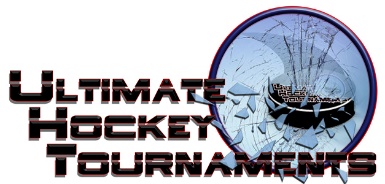 Squirt B/HouseTournament Format  There are 4 teams and every team plays each other once in the preliminary round. At the end of the preliminary round,   1st place plays 2nd place for the Championship, 3rd plays 4th for the consolation. Standings		Game Results	TeamPoints Gm1Points Gm2Points Gm3Total Points          Tiebreakers STL Cyclones Black10230  -5 Meramec Sharks2226 St. Peters Spirit (schoenholz)0202-5  4 AIC Vikings 20101Fri   5:45 Pm PmAll American RinkAll American RinkSharksSharksSharks55vs.vs.AIC 2AIC 2000Sat 11:40 11:40AmAll American RinkAll American RinkAIC 2AIC 2AIC 211vs.vs.CyclonesCyclones111Sat  2:15  2:15PmSt. Peters Rec Plex-Rink BSt. Peters Rec Plex-Rink BSpiritSpiritSpirit11vs.vs.SharksSharks666Sat   7:05   7:05PmAll American RinkAll American RinkSpiritSpiritSpirit44vs.vs.AIC 2AIC 2000Sat   7:25   7:25PmAffton RinkAffton RinkCyclonesCyclonesCyclones22vs.vs.SharksSharks777Sun   7:45   7:45AmSt. Peters Rec Plex-Rink ASt. Peters Rec Plex-Rink ACyclonesCyclonesCyclones55vs.vs.SpiritSpirit333 HOME TEAM HOME TEAM HOME TEAM HOME TEAM            AWAY TEAM            AWAY TEAMSunday11:3511:35AmAll American Rink3rd  Place3rd  PlaceSpirit              7-6Spirit              7-6Spirit              7-6Spirit              7-6Spirit              7-64th Place4th Place AIC                                                               Consolation                   AIC                                                               Consolation                  Sunday12:45   12:45   PmAll American Rink      1st Place      1st PlaceSharks           6-1 Sharks           6-1 Sharks           6-1 Sharks           6-1 Sharks           6-1   2nd Place  2nd Place Cyclones                                              Championship Cyclones                                              Championship